GRIGLIA DI VALUTAZIONEAlunno _______________________________________ Classe_______ Indirizzo_____________ UdA____________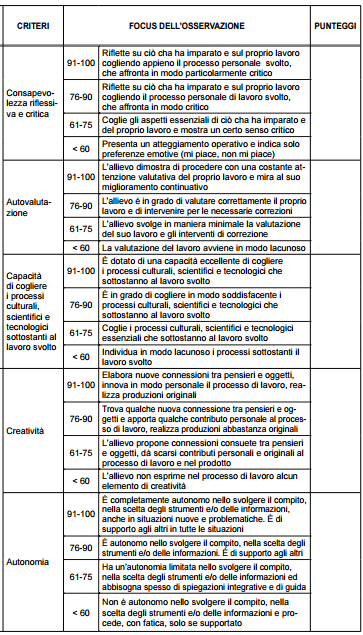 Data__________                                        Il docente ______________________________________